ESTADO DE MATO GROSSO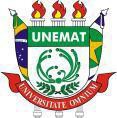 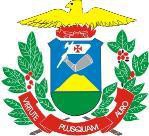 SECRETARIA DE ESTADO DE CIÊNCIA E TECNOLOGIA UNIVERSIDADE DO ESTADO DE MATO GROSSO CAMPUS UNIVERSITÁRIO DE ALTA FLORESTAPROGRAMA DE PÓS-GRADUAÇÃO EM BIODIVERSIDADE E AGROECOSSISTEMAS AMAZÔNICOS ANEXO VIEu,                                                                                                                             _,       portador      (a)       doRG                                                         ,    inscrito    no    Cadastro   de    Pessoas   Físicas    sob   o    nº                                                         , candidato(a) ao  Processo de  Seleção 001/2024 para  ingresso em2024,  no  Mestrado em  Biodiversidade e  Agroecossistemas Amazônicos  da  Universidade do  Estado de  Mato Grosso – UNEMAT, declaro estar ciente que  deverei realizar o meu  trabalho de  dissertação no Campus em que meu orientador estiver lotado.Assinatura:Local:                                                                                                              Data:       _/_     _/2024.Programa de Pós-Graduação em Biodiversidade e Agroecossistemas Amazônicos, UNEMAT - Campus I, Rodovia MT 208, Km 147, s/n.º, Jardim Tropical, Alta Floresta-MT, C.P.  324. CEP  78.580-000 Alta Floresta-MTwww.unemat.br/prppg/ppgbioagro / E-mail: ppgbioagro@unemat.br / Fone: (66) 3521-1098                                                        1